General requirements for submittalAll submitted material (written responses and other materials) must be legible, typed, or printed. Handwritten responses to the application questions or handwritten notes or other submitted documentation may, at the discretion of the department, result in rejection of the application. Please submit to:	Corey HowerMinnesota Pollution Control Agency7381 Airport View Dr SWRochester, MN 55902Applicant informationListing requirementsManufacturers desiring to sell a sewage tank for use in Minnesota may request and obtain department review of requirements outlined in Minn. R. chs. 7080.1900 through 7080.2010, and thus be included on a list available to the general public.Additional submittal requirementsRelated technical information, including schematics, characteristics; baffle dimensions, dimensioned drawings, and photos, etc.Siting and installation requirements, specifically including maximum recommended burial depth.Maintenance requirements, including recommended service schedule for all components.A signed and dated certification from a licensed professional engineer that the structural integrity of the tank (specify model(s)) is verified to determine the horizontal and vertical loads that the tank can withstand when empty, as stated in Minn. R. ch. 7080.2010. Included in the submittal should be strength calculations, testing results, etc. This should include the statement, "I certify that I represent (Manufacturer’s Name), and that I am authorized to certify structural integrity for the tank(s) presented in this application. I attest, under penalty of law, that information is true, accurate, and complete."Certification by an agent of the manufacturer that adequate watertight testing has been completed per the requirements in Minn. R. ch. 7080.2010. Copies of relative testing results should be submitted. These also shall be maintained by the manufacturer for three years and must be available to the commissioner and local units of government if requested.Certification that each tank model meets all requirements of Minn. R. chs. 7080.1900 – 7080.2020 (see checklist for each model).Annual submittal requirementsAt least one sewage tank per year, per model, must be tested for watertightness, as stated in Minn. R. ch. 7080.2010. Manufacturers desiring to continue tank listing must submit appropriate watertight testing data by December 31, each year to remain on the list.For more informationFor more information or additional copies contact Corey Hower of the Minnesota Pollution Control Agency at the address above or by calling 507-206-2603 or 1-800-657-3864.Tank information (complete one for each tank model submitted)Tank use: (check all that apply)CertificationI certify that all other Minn. R. ch. 7080 requirements are met, including:	Allowable liquid depth (Minn. R. ch 7080.1920 subp, A)	Minimum of six feet between inlet and outlet (Minn. R. ch 7080.1920 subp, B)	Inlet at least two inches higher than outlet (Minn. R. ch 7080.1920 subp, D)Baffle height above liquid surface must meet one of the following: (Minn. R. ch 7080.1920 subp, E)	Not less than 6 inches or 100 gallons, whichever is greater, for all liquid depths with an effluent screen and alarm or for liquid depths less than 39 inches without an effluent screen and alarm.	At least eight inches for liquid depths of 39 inches or more without an effluent screen and alarm.	Compartmented tanks (Minn. R. ch. 7080.1950):- If septic tanks are compartmentalized, the first compartment must be equal to or larger than the rest of the tanks- Has adequate venting- Compartment walls can withstand weight of effluent against an empty compartment	Baffles do or can (when installed) meet the sizing and placement of (Minn. R. ch. 7080.1960 D., E., F., and G.)	Access requirements (Minn. R. ch. 7080.1970)	Construction requirements (Minn. R. ch. 7080.1980)	Have a method to lift tank for an ultimate load that is four times the working load (Minn. R. ch. 7080.1990 subp. 1, A)	Tanks will undergo proper curing (verified by concrete test results) (Minn. R. ch. 7080.1990 subp. 1, B)	No penetration points or openings in the exterior walls or tank bottom below the tank liquid level (bottom of outlet). 
(Minn. R. ch 7080.1990, subp 1, C).	Sewage tanks will be clearly marked (Minn. R. ch. 7080.2020)I certify that adequate watertight testing has been completed per the requirements in Minn. R. ch. 7080.2010.I certify that structural integrity of the tank has been verified in accordance with Minn. R. ch. 7080.2010. 
(Also include Registered Engineer’s certification if completed.)(Please conserve paper by printing double-sided copies.)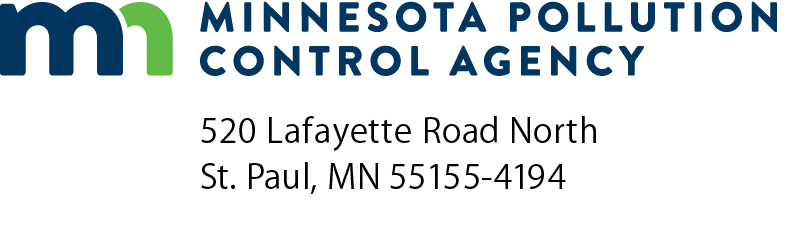 SSTS application
 for sewage tank listingSubsurface Sewage Treatment Systems (SSTS) ProgramDoc Type:  Permit ApplicationManufacturer’s name:Manufacturer’s name:Manufacturer’s name:Manufacturer’s name:Manufacturer’s name:Manufacturer’s name:Manufacturer’s name:Date of application:Date of application:Address:Address:Address:Address:City:State:Zip code:Contact name:Contact name:Contact name:Contact name:Contact name:Contact address:
(if different from Manufacturer’s)Contact address:
(if different from Manufacturer’s)Contact address:
(if different from Manufacturer’s)Contact address:
(if different from Manufacturer’s)Contact address:
(if different from Manufacturer’s)Contact address:
(if different from Manufacturer’s)Contact address:
(if different from Manufacturer’s)Contact address:
(if different from Manufacturer’s)Address:Address:Address:City:City:State:Zip code:Telephone number:Telephone number:Telephone number:Telephone number:Telephone number:Telephone number:Fax number:Fax number:Email address:Email address:Email address:Email address:Email address:Website (homepage):Website (homepage):Website (homepage):Model:Tank descriptionTank descriptionTank descriptionTank descriptionTank descriptionLiquid capacity:Liquid capacity:Liquid capacity:Gallons per compartmentTank material: Concrete Fiberglass-reinforced polyester PolyethyleneTank material: Concrete Fiberglass-reinforced polyester PolyethyleneTank material: Concrete Fiberglass-reinforced polyester PolyethyleneTank material: Concrete Fiberglass-reinforced polyester PolyethyleneTank material: Concrete Fiberglass-reinforced polyester Polyethylene Other: Other:Single compartmentMultiple compartmentsMultiple compartmentsMultiple compartments Septic Septic/Septic Septic/Septic Septic/Pump Pump Pump/Pump Pump/Pump Septic/Holding Holding Holding/Holding Holding/Holding Privy/Privy Privy Other:Maximum burial depth:Print name:Title:Signature:Date: